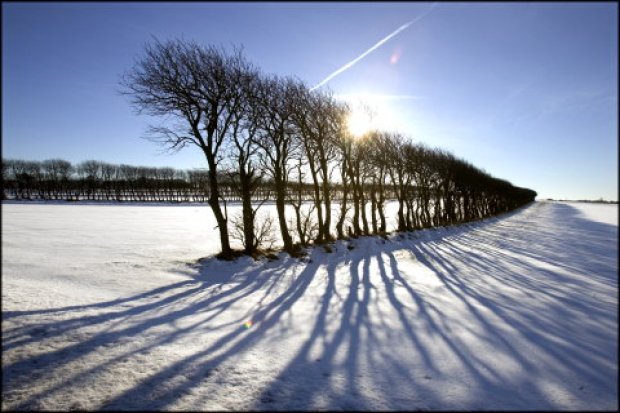 Januar :		Nytårstaffel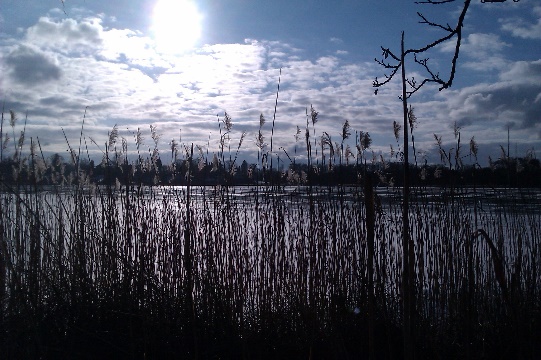 Februar: 		Fastelavn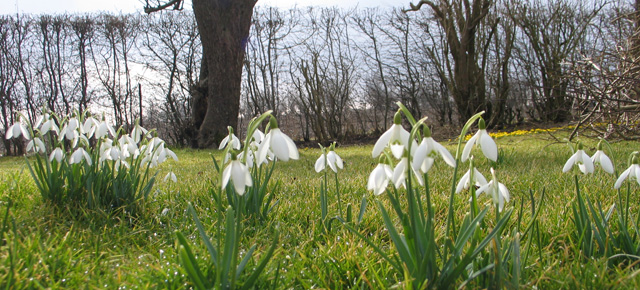 Marts: 		Påske		Forældresamtaler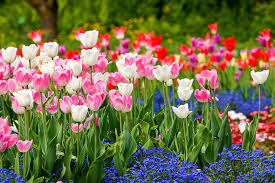 April: 		Affaldsindsamling		Trafikuge 		Afslutning for skolebørn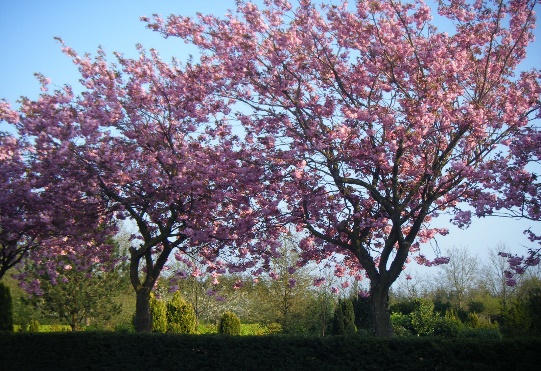 Maj: 		Solpolitik		Kulturuge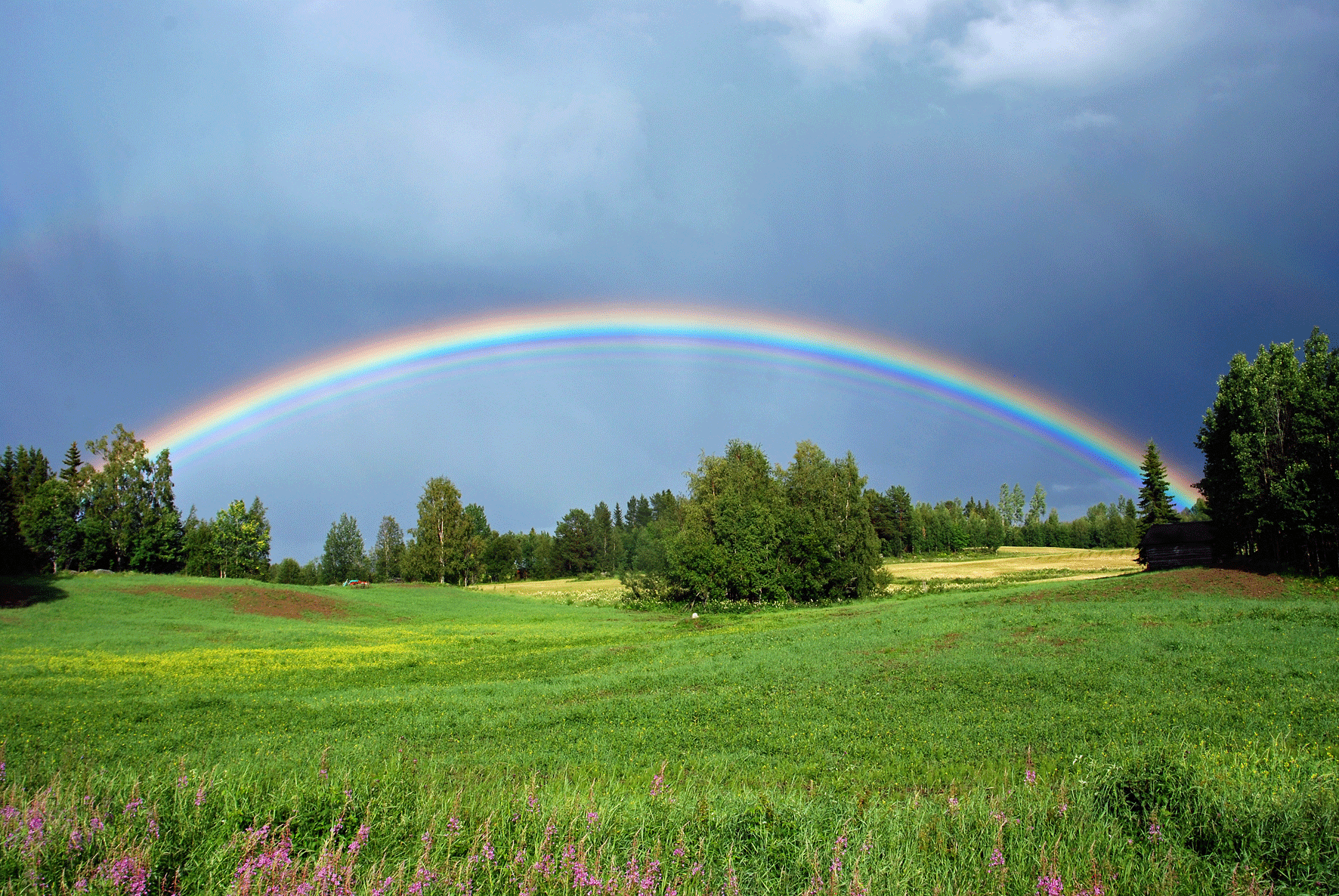 Juni: 		Skt. Hans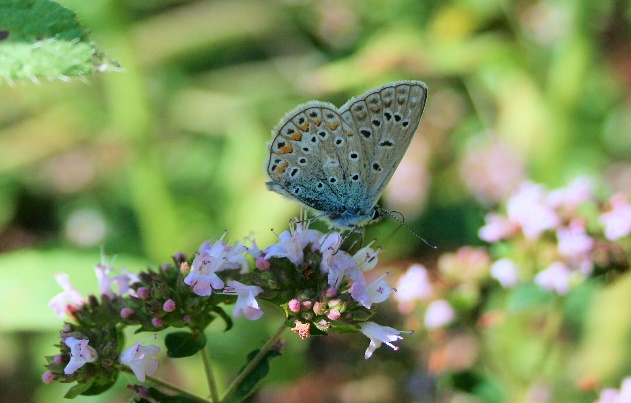 Juli:  		Sommerferie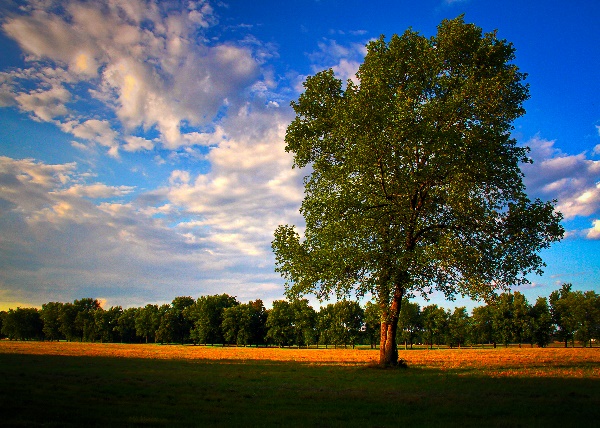 August:	Børnehavens fødselsdag 	Middelalderuge 		(Middelalderfestival) 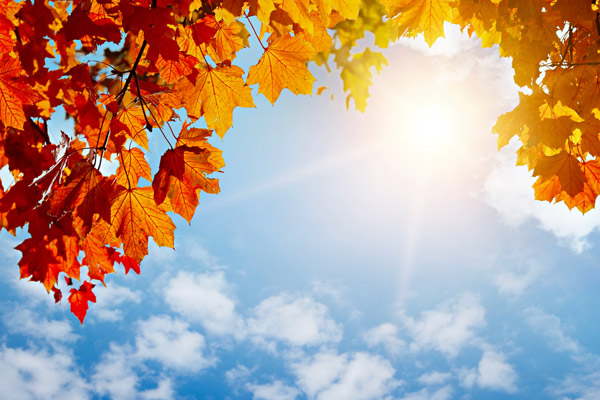 September: 	Naturens dag		Ild & brand uge 			(Brandøvelse)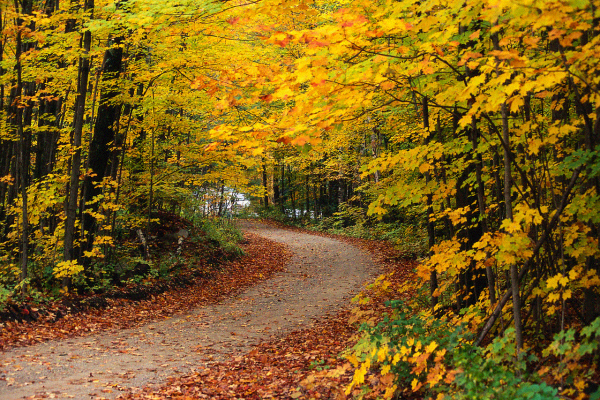 Oktober:  	Årets store tur 		Halloween uge		De små synger sammen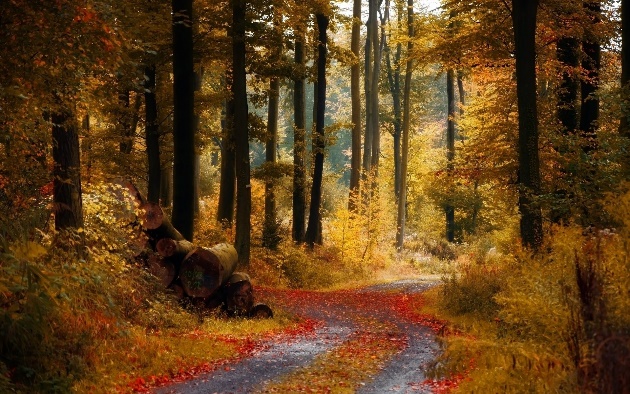 November: 	Hygiejne uge 		Forældresamtaler 		(Lammene) 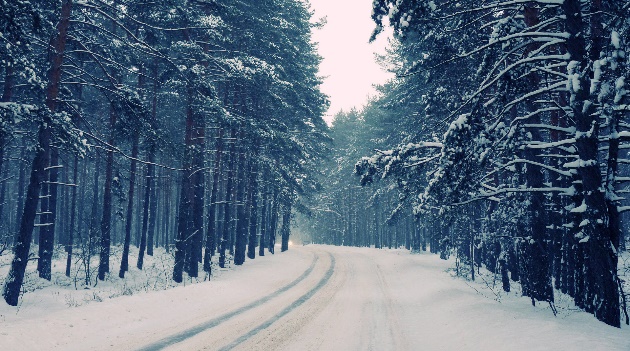 December: 	Santa Lucia optog			Julen